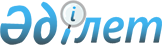 Атырау облысы әкімдігінің 2015 жылғы 17 шілдедегі № 222 "Діни қызмет саласындағы мемлекеттік көрсетілетін қызмет регламенттерін бекіту туралы" қаулысына өзгерістер енгізу туралы
					
			Күшін жойған
			
			
		
					Атырау облысы әкімдігінің 2015 жылғы 04 желтоқсандағы № 359 қаулысы. Атырау облысының Әділет департаментінде 2015 жылғы 24 желтоқсанда № 3399 болып тіркелді. Күші жойылды - Атырау облысы әкімдігінің 2019 жылғы 25 желтоқсандағы № 304 (алғашқы ресми жарияланған күнінен кейін күнтізбелік он күн өткен соң қолданысқа енгізіледі) қаулысымен
      Ескерту. Күші жойылды - Атырау облысы әкімдігінің 25.12.2019 № 304 (алғашқы ресми жарияланған күнінен кейін күнтізбелік он күн өткен соң қолданысқа енгізіледі) қаулысымен.
      "Қазақстан Республикасындағы жергілікті мемлекеттік басқару және өзін-өзі басқару туралы" Қазақстан Республикасының 2001 жылғы 23 қаңтардағы Заңының 27, 37-баптарына, "Нормативтік құқықтық актілер туралы" Қазақстан Республикасының 1998 жылғы 24 наурыздағы Заңының 21-бабына сәйкес Атырау облысы әкімдігі ҚАУЛЫ ЕТЕДІ:
      1. Атырау облысы әкімдігінің 2015 жылғы 17 шілдедегі № 222 "Діни қызмет саласындағы мемлекеттік көрсетілетін қызметтер регламенттерін бекіту туралы" қаулысына (нормативтік құқықтық актілерді мемлекеттік тіркеу тізілімінде № 3274 болып тіркелген, 2015 жылы 20 тамызда "Атырау" газетінде жарияланған) келесі өзгерістер енгізілсін:
      1) 4-тармақ келесі редакцияда мазмұндалсын:
      "4. Осы қаулы алғашқы ресми жарияланған күнінен кейін күнтізбелік он күн өткен соң қолданысқа енгізіледі, бірақ Қазақстан Республикасы Мәдениет және спорт министрінің 2015 жылғы 23 сәуірдегі № 147 "Діни қызмет саласындағы мемлекеттік көрсетілетін қызметтер стандарттарын бекіту туралы" бұйрығының (нормативтік құқықтық актілерді мемлекеттік тіркеу тізіліміне № 11183 болып тіркелген) қолданысқа енгізілуінен бұрын емес.";
      2) 1-қосымшада:
      "Үйлерді (ғимараттарды) ғибадат үйлері (ғимараттары) етіп қайта бейіндеу (функционалдық мақсатын өзгерту) туралы шешім" мемлекеттік көрсетілетін қызмет регламентінде:
      3-тармақ келесі редакцияда мазмұндалсын:
      "3. "Мемлекеттік қызметті көрсету нәтижесi - үйлерді (ғимараттарды) ғибадат үйлері (ғимараттары) етіп қайта бейіндеу (функционалдық мақсатын өзгерту) туралы шешім не Қазақстан Республикасы Мәдениет және спорт министрінің 2015 жылғы 23 сәуірдегі № 147 "Діни қызмет саласындағы мемлекеттік көрсетілетін қызметтер стандарттарын бекіту туралы" бұйрығымен (нормативтік құқықтық актілерді мемлекеттік тіркеу тізіліміне № 11183 болып тіркелген) бекітілген Мемлекеттік көрсетілетін қызмет стандартының (бұдан әрі - Стандарт) 10-тармағында көзделген жағдайлар және негіздер бойынша мемлекеттік қызметті көрсетуден бас тарту туралы дәлелді жауап.";
      3) 2-қосымшада:
      "Ғибадат үйлерін (ғимараттарын) салу және олардың орналасатын жерін айқындау туралы шешім беру" мемлекеттік көрсетілетін қызмет регламентінде:
      3-тармақ келесі редакцияда мазмұндалсын:
      "3. "Мемлекеттік қызметті көрсету нәтижесi - ғибадат үйлерін (ғимараттарын) салу және олардың орналасатын жерін айқындау туралы шешім (бұдан әрі-шешім) не Қазақстан Республикасы Мәдениет және спорт министрінің 2015 жылғы 23 сәуірдегі № 147 "Діни қызмет саласындағы мемлекеттік көрсетілетін қызметтер стандарттарын бекіту туралы" бұйрығымен (нормативтік құқықтық актілерді мемлекеттік тіркеу тізіліміне № 11183 болып тіркелген) бекітілген Мемлекеттік көрсетілетін қызмет стандартының (бұдан әрі - Стандарт) 10-тармағында көзделген жағдайлар және негіздер бойынша мемлекеттік қызметті көрсетуден бас тарту туралы дәлелді жауап.".
      2. Осы қаулының орындалуын бақылау Атырау облысы әкімінің орынбасары Т.Ә. Шәкімовке жүктелсін.
      3. Осы қаулы әділет органдарында мемлекеттік тіркелген күннен бастап күшіне енеді және ол алғашқы ресми жарияланған күнінен кейін күнтізбелік он күн өткен соң қолданысқа енгізіледі.
					© 2012. Қазақстан Республикасы Әділет министрлігінің «Қазақстан Республикасының Заңнама және құқықтық ақпарат институты» ШЖҚ РМК
				
      Облыс әкімі

Б. Ізмұхамбетов
